Publicado en España el 31/12/2018 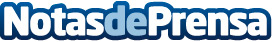 Cómo combinar la tendencia estrella del otoño: el animal print, con WanitaSoulEl animal print no es algo nuevo, de hecho ha sido un recurso muy utilizado en moda durante diferentes temporadas. Sin embargo, en la actualidad se ha convertido especialmente en una tendencia. Aunque el leopardo ha sido tradicionalmente el protagonista en animal print, últimamente la serpiente y la cebra han adquirido mayor visibilidad. Datos de contacto:ALVARO GORDO951650484Nota de prensa publicada en: https://www.notasdeprensa.es/como-combinar-la-tendencia-estrella-del-otono_1 Categorias: Moda Sociedad http://www.notasdeprensa.es